Publicado en Madrid el 16/10/2020 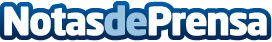 El 60% de las empresas españolas ha experimentado retrasos en los pagos desde el inicio de la pandemiaSegún el informe "Comportamiento de Pago Empresarial", realizado por Informa, desde el pasado mes de marzo, y coincidiendo con el inicio del estado de alarma, el 60% de las empresas españolas ha experimentado un aumento de los retrasos en los pagos. Esta situación está provocando problemas de liquidez en muchas entidades, algo que podría condicionar su futuro e, incluso, su supervivenciaDatos de contacto:SERESNota de prensa publicada en: https://www.notasdeprensa.es/el-60-de-las-empresas-espanolas-ha Categorias: Nacional Finanzas E-Commerce http://www.notasdeprensa.es